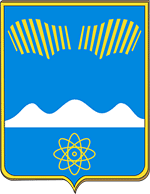 АДМИНИСТРАЦИЯ ГОРОДА ПОЛЯРНЫЕ ЗОРИ С ПОДВЕДОМСТВЕННОЙ ТЕРРИТОРИЕЙПОСТАНОВЛЕНИЕ«___» октября 2023 г.				                                            № О  внесении изменений в Примерное положение об оплате труда работников муниципальных бюджетных учреждений образования в сфере культуры и искусства, подведомственных отделу культуры, спорта и молодежной политики администрации города Полярные Зори с подведомственной территорией 	В соответствии с постановлением администрации города Полярные Зори с подведомственной территорией от 29.09.2023 № 946 «О повышении заработной платы работникам муниципальных учреждений в 2023 году»,  п о с т а н о в л я ю:Внести в Примерное положение об оплате труда работников муниципальных бюджетных учреждений образования в сфере культуры и искусства, подведомственных отделу культуры, спорта и молодежной политики администрации г. Полярные Зори с подведомственной территорией (далее – ОКСиМП), утвержденное постановлением администрации города Полярные  Зори с подведомственной территорией  от  20.01.2016 № 73 (в редакции постановления администрации города от 31.10.2022 № 966),  изменения согласно  приложению.2. Руководителям муниципальных бюджетных учреждений образования в сфере культуры и искусства, подведомственных ОКСиМП, привести локальные нормативные акты по оплате труда в соответствие с настоящим постановлением.3. Настоящее постановление вступает в силу со дня официального опубликования и распространяется на правоотношения, возникшие с  01.10.2023. Глава города Полярные Зорис подведомственной территорией                                                              М.О. ПуховВизы согласования:Финансовый  отдел      _______________                            "____" октября 2023 г.Правовой	 отдел       _______________                            "____" октября 2023 г.М.И.  Михальченко1-дело, 1- ФО, 1- ОКСиМП«Приложение  № 1к Примерному положению об оплате трудаМинимальные размеры окладов работников, осуществляющих профессиональную деятельность по должностям работников образования, отнесенных к ПКГ, утвержденных приказом Министерства здравоохранения и социального развития РФ  от 05.05.2008 № 216н  «Об утверждении профессиональных квалификационных групп должностей работников образования»Приложение  № 2к Примерному положению об оплате трудаМинимальные размеры окладов работников, осуществляющих профессиональную деятельность по должностям служащих культуры и искусства, отнесенных к ПКГ, утвержденных приказом Министерства здравоохранения и социального развития РФ от 31.08.2007 № 570  «Об утверждении профессиональных квалификационных групп должностей работников культуры, искусства и кинематографии»Приложение № 3к Примерному положению об оплате трудаМинимальные размеры окладов работников, осуществляющих деятельность по должностям руководителей, специалистов и служащих культуры и искусства, отнесенных к ПКГ, утвержденных приказом Министерства здравоохранения и социального развития РФ  от 29.05.2008 № 247н «Об утверждении профессиональных квалификационных групп общеотраслевых должностей руководителей, специалистов и служащих»Приложение № 4к Примерному положению об оплате трудаМинимальные размеры окладов работников, осуществляющих деятельность по профессиям рабочих, отнесенных к ПКГ, утвержденных приказом Министерства здравоохранения и социального развития РФ от 29.05.2008 № 248н «Об утверждении профессиональных квалификационных групп общеотраслевых профессий рабочих»Приложение № 5к Примерному положению об оплате трудаМинимальные размеры окладов работников, не отнесённых к общеотраслевым профессиональным квалификационным группам  Должности, отнесённые к квалификационным уровнямДолжности, отнесённые к квалификационным уровнямМинимальный размер оклада (рублей)Профессиональная квалификационная группа должностей работников учебно-вспомогательного персонала первого уровня Профессиональная квалификационная группа должностей работников учебно-вспомогательного персонала первого уровня Профессиональная квалификационная группа должностей работников учебно-вспомогательного персонала первого уровня Секретарь учебной частиСекретарь учебной части3784,0Профессиональная квалификационная группа должностей педагогических работниковПрофессиональная квалификационная группа должностей педагогических работниковПрофессиональная квалификационная группа должностей педагогических работников2 квалификационный уровеньКонцертмейстер7326,04 квалификационный уровеньПреподаватель7496,0Профессиональная квалификационная группа должностей руководителей структурных подразделенийПрофессиональная квалификационная группа должностей руководителей структурных подразделенийПрофессиональная квалификационная группа должностей руководителей структурных подразделений1 квалификационный уровеньЗаведующий учебным отделом7562,0Должности, отнесённые к квалификационным уровнямМинимальный размер оклада (рублей)Профессиональная квалификационная группа «Должности работников культуры, искусства и кинематографии ведущего звена»Профессиональная квалификационная группа «Должности работников культуры, искусства и кинематографии ведущего звена»Библиотекарь8105,0Должности, отнесённые к квалификационным уровнямДолжности, отнесённые к квалификационным уровнямМинимальный размер оклада (рублей)Минимальный размер оклада (рублей)Профессиональная квалификационная группа «Общеотраслевые должности служащих первого уровня»Профессиональная квалификационная группа «Общеотраслевые должности служащих первого уровня»Профессиональная квалификационная группа «Общеотраслевые должности служащих первого уровня»Профессиональная квалификационная группа «Общеотраслевые должности служащих первого уровня»1 квалификационный уровеньДелопроизводитель Делопроизводитель 3784,0Профессиональная квалификационная группа «Общеотраслевые должности служащих второго уровня»Профессиональная квалификационная группа «Общеотраслевые должности служащих второго уровня»Профессиональная квалификационная группа «Общеотраслевые должности служащих второго уровня»Профессиональная квалификационная группа «Общеотраслевые должности служащих второго уровня»1 квалификационный уровеньИнспектор по кадрам4474,04474,02 квалификационный уровеньЗаведующий хозяйством5286,05286,03 квалификационный уровеньНачальник хозяйственного отдела6055,06055,0Профессиональная квалификационная группа «Общеотраслевые должности служащих третьего уровня»Профессиональная квалификационная группа «Общеотраслевые должности служащих третьего уровня»Профессиональная квалификационная группа «Общеотраслевые должности служащих третьего уровня»Профессиональная квалификационная группа «Общеотраслевые должности служащих третьего уровня»1 квалификационный уровеньПрограммист, Специалист по кадрам6809,06809,0Должности, отнесённые к квалификационным уровнямДолжности, отнесённые к квалификационным уровнямМинимальный размер оклада (рублей)Профессиональная квалификационная группа «Общеотраслевые профессии рабочих первого уровня»Профессиональная квалификационная группа «Общеотраслевые профессии рабочих первого уровня»Профессиональная квалификационная группа «Общеотраслевые профессии рабочих первого уровня»1 квалификационный уровеньВахтёр 4250,01 квалификационный уровеньГардеробщик4250,01 квалификационный уровеньДворник4250,01 квалификационный уровеньСторож4250,01 квалификационный уровеньУборщик территорий4250,01 квалификационный уровеньУборщик служебных помещений4250,0Должности, не отнесённые к ПКГМинимальный размер оклада (рублей)Рабочий по комплексному обслуживанию и ремонту зданий4474,0Электрик4474,0Слесарь-сантехник4474,0Настройщик музыкальных инструментов4474,0Специалист по творческой и проектной работе7421,0Заместитель директора на 10-30%  ниже оклада директора